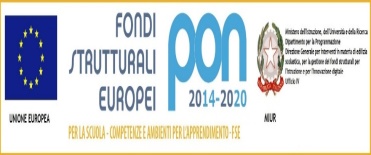 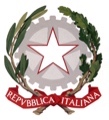 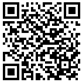 MINISTERO DELL’ISTRUZIONE DELL’UNIVERSITÀ E DELLA RICERCAISTITUTO COMPRENSIVO STATALE   I   DARFOVIA GHISLANDI, 24    -    25047    DARFO BOARIO TERME (BS) Cod. Meccanografico BSIC858001- Cod. Fiscale 90015430177- Tel.  0364 531315- 0364 531153Pec: bsic858001@pec.istruzione.it  E-mail: bsic858001@istruzione.it  Sito web: www.icdarfo1.edu.itVerbale n. 1 dell’insediamento della Commissione Il giorno …….. del mese di ……..…… dell’anno …….. alle ore …….. nella sede dell’Istituto Comprensivo Statale 1 Darfo si riunisce la Commissione costituita per lo svolgimento degli Esami di Idoneità ai sensi della Circolare Ministeriale n. 27 del 5 aprile 2011  per l’ammissione dello studente ………………………………..(educazione parentale)  alla classe ……………….   della scuola ……………………………………., al fine di procedere agli adempimenti preliminari previsti dalle norme vigenti ed in particolare:Valutazione della documentazione presentata dal candidatoFormulazione prove scritte e relativi criteri di valutazioneCriteri di valutazione prove oraliSono presenti: i  docenti…………………………………….. I componenti la Commissione sopra indicati risultano nominati dal Dirigente Scolastico.Il Presidente, per garantire la funzionalità della Commissione in tutto l’arco dei lavori, delega il docente …………………………………………….. quale proprio sostituto.Il Presidente nomina l’insegnante. ….. ………………….………..  segretario della Commissione affidandogli, in particolare, il compito della verbalizzazione.Il Presidente, dopo aver illustrato le norme che regolano lo svolgimento degli esami di idoneità, ricorda che scopo della riunione è l’insediamento della Commissione e la comunicazione delle relative attività, già calendarizzate dalla Presidenza.Il Presidente consegna alla Commissione i fascicoli contenenti la documentazione personale dei candidati e la delibera del consiglio di classe sulle materie d’esame dei candidati:La commissione d’esame, infine, stabilisce per gli scritti di elaborare una proposta. Vengono disposti i turni di vigilanza da effettuare durante le prove scritte secondo il seguente diario: Letto e approvato il presente verbale, all’unanimità, la seduta è tolta alle ore ….IL SEGRETARIO					      	   IL PRESIDENTE………............................				                               .........................………..MINISTERO DELL’ISTRUZIONE DELL’UNIVERSITÀ E DELLA RICERCAISTITUTO COMPRENSIVO STATALE   I   DARFOVIA GHISLANDI, 24    -    25047    DARFO BOARIO TERME (BS) Cod. Meccanografico BSIC858001- Cod. Fiscale 90015430177- Tel.  0364 531315- 0364 531153Pec: bsic858001@pec.istruzione.it  E-mail: bsic858001@istruzione.it  Sito web: www.icdarfo1.edu.itVerbale n. 2 - Operazioni relative allo svolgimento della prova scritta - ItalianoIl giorno ________ del mese ____ dell’anno …….. alle ore _______ nei locali destinati allo svolgimento della  prova scritta di _______________________________________, si riunisce  per gli esami integrativi/ idoneità per l’ammissione alla classe____ indirizzocostituita dagli insegnanti:_________________________________________________________, Presiede……………………….Viene fatto l’appello e vengono regolarmente identificati i candidati.Risultano presenti alla prova i seguenti candidati:________________________________________Risultano assenti i seguenti candidati: ________________________________________________Vengono distribuiti i fogli con il timbro della scuola e la firma del Presidente (o degli insegnanti assistenti).La commissione fatta constatare la perfetta integrità della busta contenente la traccia proposta per la prova procede all’apertura del plico, estrae i fogli con la traccia che viene fotocopiata e consegnata ad ogni candidato.La commissione, dopo aver ricordato ai candidati le norme vigenti che regolano lo svolgimento delle prove scritte, comunica che, essendo le ore________il termine utile per la consegna degli elaborati è alle ore ______Durante lo svolgimento della prova non si rilevano contravvenzioni alle norme che disciplinano gli esami o episodi che ne turbino il regolare andamento.Al termine della prova i candidati consegnano gli elaborati, i commissari presenti appongono la propria firma sugli stessi, registrandovi l’ora, e fanno via via firmare i candidati su appositi fogli, accanto all’indicazione dell’ora di consegna.L’ultimo elaborato viene consegnato alle ore __________La commissione accertato il numero degli elaborati consegnati dai candidati, li chiude in un plico, sul quale vengono apposti le firme dei commissari presenti. Il plico viene custodito nella cassaforte dell’istituto.Letto, approvato e sottoscritto il presente verbale, le operazioni si concludono alle ore _____IL PRESIDENTE……………………………………….I COMMISSARI ASSISTENTI…........................................….….............................................MINISTERO DELL’ISTRUZIONE DELL’UNIVERSITÀ E DELLA RICERCAISTITUTO COMPRENSIVO STATALE   I   DARFOVIA GHISLANDI, 24    -    25047    DARFO BOARIO TERME (BS) Cod. Meccanografico BSIC858001- Cod. Fiscale 90015430177- Tel.  0364 531315- 0364 531153Pec: bsic858001@pec.istruzione.it  E-mail: bsic858001@istruzione.it  Sito web: www.icdarfo1.edu.itVerbale n. 2 bis  - Operazioni relative allo svolgimento della prova scritta - MatematicaIl giorno ________ del mese ____ dell’anno …….. alle ore _______ nei locali destinati allo svolgimento della  prova scritta di _______________________________________, si riunisce  per gli esami integrativi/ idoneità per l’ammissione alla classe____ costituita dagli insegnanit:_________________________________________________________, Presiede……………………….Viene fatto l’appello e vengono regolarmente identificati i candidati.Risultano presenti alla prova i seguenti candidati:________________________________________Risultano assenti i seguenti candidati: ________________________________________________Vengono distribuiti i fogli con il timbro della scuola e la firma del presidente (o degli insegnanti assistenti).La commissione fatta constatare la perfetta integrità della busta contenente la traccia proposta per la prova procede all’apertura del plico, estrae i fogli con la traccia che viene fotocopiata e consegnata ad ogni candidato.La commissione, dopo aver ricordato ai candidati le norme vigenti che regolano lo svolgimento delle prove scritte, comunica che, essendo le ore________il termine utile per la consegna degli elaborati è alle ore ______Durante lo svolgimento della prova non si rilevano contravvenzioni alle norme che disciplinano gli esami o episodi che ne turbino il regolare andamento.Al termine della prova i candidati consegnano gli elaborati, i commissari presenti appongono la propria firma sugli stessi, registrandovi l’ora, e fanno via via firmare i candidati su appositi fogli, accanto all’indicazione dell’ora di consegna.L’ultimo elaborato viene consegnato alle ore __________La commissione accertato il numero degli elaborati consegnati dai candidati, li chiude in un plico, sul quale vengono apposti le firme dei commissari presenti. Il plico viene  custodito nella cassaforte dell’istituto.Letto, approvato e sottoscritto il presente verbale, le operazioni si concludono alle ore _____	IL PRESIDENTE………………………I COMMISSARI ASSISTENTI………………………………..………………………………..MINISTERO DELL’ISTRUZIONE DELL’UNIVERSITÀ E DELLA RICERCAISTITUTO COMPRENSIVO STATALE   I   DARFOVIA GHISLANDI, 24    -    25047    DARFO BOARIO TERME (BS) Cod. Meccanografico BSIC858001- Cod. Fiscale 90015430177- Tel.  0364 531315- 0364 531153Pec: bsic858001@pec.istruzione.it  E-mail: bsic858001@istruzione.it  Sito web: www.icdarfo1.edu.itVerbale n.3 -  Correzione delle prove scritte Il giorno ________ del mese ____ dell’anno______alle ore_______ si riunisce  per gli esami integrativi/idoneità per l’ammissione alla classe _________________per procedere alle operazioni di correzione delle prove :___________________________________Sono presenti i docenti: _________________________________________________________Presiede……………, che prima di passare alla correzione delle prove richiama l’attenzione dei commissari sulle norme vigenti, compreso quanto stabilito dal PTOF d’Istituto.  I commissari, esaminati gli appositi verbali di conduzione delle prove scritte passano alla correzione e alla valutazione degli elaborati i cui punteggi, assegnati all’unanimità, vengono riportati sugli appositi verbali/tabelle. Letto, approvato e sottoscritto il presente verbale, la seduta è tolta alle ore ____________________IL PRESIDENTE……………………..IL SEGRETARIO ………………………………….MINISTERO DELL’ISTRUZIONE DELL’UNIVERSITÀ E DELLA RICERCAISTITUTO COMPRENSIVO STATALE   I   DARFOVIA GHISLANDI, 24    -    25047    DARFO BOARIO TERME (BS) Cod. Meccanografico BSIC858001- Cod. Fiscale 90015430177- Tel.  0364 531315- 0364 531153Pec: bsic858001@pec.istruzione.it  E-mail: bsic858001@istruzione.it  Sito web: www.icdarfo1.edu.itVerbale n. 4 - Esami oraliIl giorno _________  settembre …… alle ore_______ si riunisce  per gli esami idoneità per l’ammissione alla classe _________________per procedere alle operazioni relativi agli esami orali.Sono presenti i docenti: _____________________________________________________Presiede………….., constatata la validità della seduta dichiara aperti i lavori  e chiama a fungere da segretaria la docente ………………..Sulla base delle disposizioni legislative e regolamentari richiamate nel verbale di insediamento e dei criteri assunti dalla Commissione nella medesima riunione, si procede alla conduzione dei colloquiPer ogni candidato vengono trascritti sull’apposita scheda gli argomenti trattati e le proposte di voto.La seduta è tolta alle ore_______________________IL PRESIDENTE………………………………IL SEGRETARIO………………………………….MINISTERO DELL’ISTRUZIONE DELL’UNIVERSITÀ E DELLA RICERCAISTITUTO COMPRENSIVO STATALE   I   DARFOVIA GHISLANDI, 24    -    25047    DARFO BOARIO TERME (BS) Cod. Meccanografico BSIC858001- Cod. Fiscale 90015430177- Tel.  0364 531315- 0364 531153Pec: bsic858001@pec.istruzione.it  E-mail: bsic858001@istruzione.it  Sito web: www.icdarfo1.edu.itVerbale n. 5 - Scrutinio finaleIl giorno _______del mese_______ dell’anno____ alle ore _____si riunisce  per gli esami integrativi/ idoneità per l’ammissione alla classe _________________perprocedere alle operazioni relative allo scrutinio finale.Sono presenti i docenti:_______________________________________________________Sono assenti i docenti Presiede……………, constatata la validità della seduta dichiara aperti i lavori e chiama a fungere da segretaria la docente…….Terminati i colloqui alle ore _________________, sulla base degli esiti delle prove d’esame, la Commissione procede allo scrutinio finale, attribuendo al candidato il punteggio_livello finale dell’esame:Terminata l’attribuzione delle valutazioni individuali per ciascuna delle materie oggetto di esame di idoneità, la commissione dichiara idoneo / non idoneo lo studente.  Letto, approvato e sottoscritto il presente verbale, la seduta è tolta alle ore ….IL PRESIDENTE………………………………IL SEGRETARIO…………………………………..   Pprova  Giorno dalle ore alle oreDocenti MatematicaItalianoColloquioN°Cognome e NomeClasse Giudizio finale. Livello (per EE)Voto (per MM)N°CandidatoClasse/indirizzoammissione / non ammissioneCredito N°CandidatoClasse/indirizzoammissione / non ammissioneCredito 